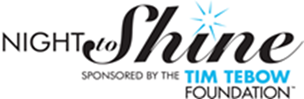 VOLUNTEER REGISTRATIONFirst Name:_______________________Last Name:___________________________________DOB:_________________________Age:_______________Gender:  Female      MaleAddress:______________________________________________________________________City:_________________________State:____________________Zip Code:________________Email:________________________________Phone:__________________________________	Parent Name (if under 18):__________________________________________________	Parent Phone (if under 18):__________________________________________________Emergency Contact during event:__________________________________________________Emergency Contact Phone:_______________________________________________________Background checks are required for ALL volunteers over the age of 18.**I have had a background check within the last 12-18 months:    Yes     No**I have had a background check with my church__________________________________                                                                                          (Church Name)If no, please click on link to complete a background check:  www.securesearchpro.comIf you are under the age of 18, a permission slip signed by your parent/guardian is required to volunteer.Please fill out a volunteer permission slip for volunteers ages 14-18 and turn in with Volunteer Registration Form.Former Special Needs Skills/Training (please check all that apply):Fluent in American Sign Language (ASL)Special Education TeacherHealthcare Professional (if so, please list field_______________________)Other (please explain):__________________________________________I have volunteered at Night to Shine before:     Yes     NoVolunteer Role Requested (we will consider your request but cannot guarantee a specific role):__________________________________________________________________________________________________________________________________________________________Additional notes or concerns:_______________________________________________________________________________________________________________________________________________________________________________________________________________Please remit form(s) to:   Carol Strohecker				First Baptist Church				24 Oriole Lane				Riverton, WY  82501				carolrs@live.com				307-857-9597 (fax)